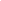 1.- ¿Cuál vendría a ser el rol de los personajes “Topógrafo-Meteorólogo” dentro de esta obra?El coroAntagonistas.Protagonistas.Aliados.2.- ¿Cuál el tema principal de la obra?Vanidad.Pobreza.El arte.El mar.
3.- ¿Cuál era la profesión de Rufo?Abogado.Dentista.Pintor.      d)    Profesor.  4.- ¿Con quién tenía cierto tipo de relación La Monja:La policíaLos Ladrones.La iglesia.      d)    Con banda los navajeros.5.- Hay un elemento predominante dentro de la obra, la cual es:El amor.La esperanza.La lealtad.      d)    La traición.    6.- ¿Quién asesinó al Rufo?El gobernador.Abel.San Lucas.      d)    Caín.7.-¿De qué acusan a el Rufo?De ser ladrón.De ser soplón.De ser egoísta.       d)  De ser apolítico.                8.-¿Qué personas buscaba San Lucas ?A los sindicalistas.A los asesinos del Rufo.A los cómplices del robo del mercado.      d)    A los asesinos del Canela.               9.- ¿Quién de estos personajes admite haber cometido un asesinato?Teo.La Monja.Juanelo.Abel.10.-¿Quién aprueba la redada que planea el Comandante Blanco junto a Clemente?El Juanelo.El Gobernador.La Monja.El Rufo.11.- ¿Cómo se llama el basural?San luz.San Isidro.San Pedro.San Lázaro.12.- ¿En qué pretende convertir el dueño del basural este terreno?Un barrio residencial.      b)   Una comisaría.      c)   Un casino de juegos.      d)   Una Mansión. 13.- ¿Cuál era la adicción del Rufo?La comida.      b)   Las mujeres.      c)   El alcohol.      d)  La cocaína. 14.- ¿Cómo termina la historia para Teo?Huye del basura.      b)   Asesinada.      c)   Se convierte en policía.      d)  Sigue viviendo en el basural.15.- ¿Cómo terminan los habitantes del basural?Asesinados.      b)   Encarcelados.      c)   Viviendo en el basural.      d)  Asesinan a Clemente y se quedan con el terreno.Guía 2 de “Topografía de un Desnudo” Guía 2 de “Topografía de un Desnudo” Guía 2 de “Topografía de un Desnudo” Nombre:Curso:Fecha: Objetivos: Evaluar el nivel de comprensión lectora que tuviste luego de haber leído la obra “Topografía de un desnudo”.Objetivos: Evaluar el nivel de comprensión lectora que tuviste luego de haber leído la obra “Topografía de un desnudo”.Objetivos: Evaluar el nivel de comprensión lectora que tuviste luego de haber leído la obra “Topografía de un desnudo”.Instrucciones:-Haber leído la obra “Topografía de un desnudo”.-Leer comprensivamente cada pregunta.